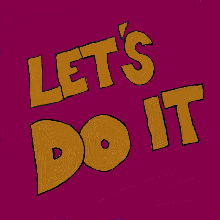 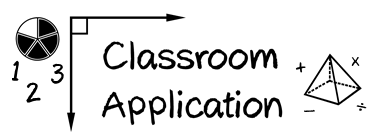 Evaluate a current instructional intervention or strategy. What is the evidence?In Part 2 of this Module, you wrote a reflection on the evidence-based practices you are currently using in your classroom and how you knew of their evidence base. Now take this a step further: examine your go-to intervention or strategy closely. Look at the evidence. Determine whether to continue that practice, or to replace/supplement it.Name of PracticeAssessment Data to Show ResultsAssessment Data to Show ResultsReplicationReplicationReplicationSettingName of PracticeImprovement from Before InterventionImprovement Compared to No Treatment StudentsMultiple ResearchersMultiple StudentsMultiple TimesSetting and Students Similar to Your Own?Continue to Use?YES           NOReplace WithReplace WithReplace WithSupplement WithSupplement WithSupplement WithContinue to Use?YES           NOReplace WithReplace WithReplace WithSupplement WithSupplement WithSupplement With